LAKE RACE 5K RUN/WALKRESULTSJUNE 5, 2016PlaceParticipantLast Seen AtElapsed Time1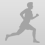 Cody Poskin (Bib 1146) Male from Cedar hill, MOFinish00:18:45.52Nigher Alfaro (Bib 1174) MaleFinish00:19:26.23Dustin Shaffer (Bib 1173) MaleFinish00:22:55.04Josh Eickhoff (Bib 1193) MaleFinish00:23:30.55Jason Zolecki (Bib 1185) MaleFinish00:23:39.86Jesse Shields (Bib 1206) MaleFinish00:23:57.57Peyton Birks (Bib 1120) Male from Four seasons, MOFinish00:24:00.58Hunter Larson (Bib 1140) Male from Eldridge, IAFinish00:24:18.99Angie Quist (Bib 1197) FemaleFinish00:24:21.210April Leonard (Bib 1203) FemaleFinish00:25:27.211Nathan Sanderson (Bib 1183) MaleFinish00:25:51.412Kevin Miller (Bib 1172) MaleFinish00:25:55.213Ben Walker (Bib 1160) Male from Bowling green, MOFinish00:25:59.614Susie Mino (Bib 1145) Female from Overland park, KSFinish00:26:03.615Paula OConnor (Bib 1188) FemaleFinish00:26:17.716Morgan Roehrig (Bib 1201) FemaleFinish00:26:48.417Steve Carver (Bib 1166) MaleFinish00:26:57.218Shannon Walker (Bib 1159) Female from Bowling green, MOFinish00:27:02.119Mike Toth (Bib 1187) MaleFinish00:27:11.220Shannon Maize (Bib 1142) Female from Overland park, KSFinish00:27:29.921Mary Finch (Bib 1125) Female from La salle, ILFinish00:27:44.722Laura Larger (Bib 1139) Female from Burlington, IAFinish00:27:57.523Jeremy Anderson (Bib 1117) Male from Roach, MOFinish00:28:31.824Jeremy Clark (Bib 1196) MaleFinish00:28:43.425Caleb Cloyde (Bib 1195) MaleFinish00:28:59.726Emily Dwqan (Bib 1191) FemaleFinish00:29:29.027Joseph Avino (Bib 1204) MaleFinish00:29:54.728James Roeblock (Bib 1148) Male from Eldon, MOFinish00:30:05.229Andy Whitney (Bib 1171) Male from Roach, MOFinish00:30:09.730anna fischer (Bib 1198) FemaleFinish00:31:01.131Trista Vossman (Bib 1158) Female from Lake ozark, MOFinish00:31:43.132Jodi Melssen (Bib 1144) Female from Burlington, IAFinish00:32:12.233Lisa Bax (Bib 1190) FemaleFinish00:32:13.834Amy Wulff (Bib 1189) FemaleFinish00:32:14.336Terri Franklin (Bib 1126) Female from Sunrise beach, MOFinish00:33:19.435Lala Franklin (Bib 1127) Female from Saint louis, MOFinish00:33:19.437Jillian Jobe (Bib 1135) Female from Kansas city, MOFinish00:33:21.338Jim Gunter (Bib 1116) MaleFinish00:33:38.339Renee Vandiver (Bib 1149) Female from Linn creek, MOFinish00:33:43.540Cheryl Carver (Bib 1165) FemaleFinish00:34:25.941Lauryn Hulett (Bib 1184) FemaleFinish00:34:44.042Megan Hendrickson (Bib 1132) Female from Osage beach, MOFinish00:34:49.343Scott McClucas (Bib 1205) MaleFinish00:35:03.644Molly Rinne (Bib 1194) FemaleFinish00:35:07.245melanie Eickhoff (Bib 1192) FemaleFinish00:35:07.346Jim Glickert (Bib 1128) Male from Osage beach, MOFinish00:36:08.147Walters Ann (Bib 1118) Female from Osage beach, MOFinish00:36:30.548Kim Miller (Bib 1182) FemaleFinish00:37:54.049Jack Sinclair (Bib 1186) MaleFinish00:37:56.550Megan Roehrig (Bib 1200) FemaleFinish00:38:40.751Kathleen Robbins (Bib 1147) Female from Sunrise beach, MOFinish00:40:03.552Sue Ehelebe (Bib 1124) Female from Camdenton, MOFinish00:43:24.753Perri Loughead (Bib 1141) Female from Osage beach, MOFinish00:43:54.254Ellen Brune (Bib 1121) Female from Osage beach, MOFinish00:44:01.755Nancy Kersten (Bib 1202) FemaleFinish00:44:04.556nancy Fischer (Bib 1199) FemaleFinish00:44:12.257Geri Birks (Bib 1119) Female from Four seasons, MOFinish00:45:24.658Sally Weihs (Bib 1161) Female from Four seasons, MOFinish00:45:27.359Denise Feldkamp (Bib 1162) FemaleFinish00:46:34.260Susie Kaiser (Bib 1163) FemaleFinish00:46:37.461Julie Danuser (Bib 1123) Female from Montreal, MOFinish00:48:30.562Gina Johnston (Bib 1136) Female from Osage beach, MOFinish00:49:28.063Susan Collier (Bib 1122) Female from Camdenton, MOFinish00:49:40.564Vicky Korenak (Bib 1138) Female from Camdenton, MOFinish00:49:45.0